Муниципальное автономное общеобразовательное учреждениеСредняя общеобразовательная школа № 8имени генерал-лейтенанта В.Г.Асаповаг. Южно-СахалинскаОТЧЕТзанятий внеурочной деятельности«Азбука безопасности»за 2021/2022 учебный годРуководитель: Холина Е.В.Класс:1-АКоличество занятий в неделю:12022 годг.Южно-СахалинскПланируемые результатыЛичностными результатами изучения курса является формирование следующих умений:оценивать жизненные ситуации (поступки, явления, события) с точки зрения, соблюдения правил дорожного движения;объяснять своё отношение к поступкам с позиции общечеловеческих нравственных ценностях;в предложенных ситуациях, опираясь на знания правил дорожного движения, делать выбор, как поступить;осознавать ответственное отношение к собственному здоровью, к личной безопасности и безопасности окружающих.Метапредметными результатами изучения курса является формирование следующих универсальных учебных действий:Регулятивные УУДопределять цель деятельности;учиться обнаруживать и формулировать проблемы;устанавливать причинно-следственные связи;вырабатывать навыки контроля и самооценки процесса и результата деятельности;навыки осознанного и произвольного построения сообщения в устной форме, в том числе творческого характера;Познавательные УУДдобывать новые знания: находить ответы на вопросы, используя разные источники информации, свой жизненный опыт;перерабатывать полученную информацию: делать выводы в результате совместной деятельности;Коммуникативные УУДоформлять свои мысли в устной и письменной форме с учётом речевой ситуации;высказывать и обосновывать свою точку зрения;слушать и слышать других, пытаясь принимать иную точку зрения, быть готовым корректировать свою точку зрения;договариваться и приходить к общему решению в совместной деятельности;задавать вопросы.Целью занятий было формирование обязательного минимума компетентностей, которые обеспечат развитие новых социальных ролей младшего школьника как участника дорожного движения, культуры поведения на дорогах и улицах.В результате изучения данного курса детьми было много открыто нового, а также был закреплен в практике уже имеющиеся опыт.      Формы занятий игровая;познавательная; сюжетно - ролевые игры; просмотр мультфильмов; акции;  конкурсы;                                                              Конспект занятия                                       Викторина по разделу «Школа светофорика».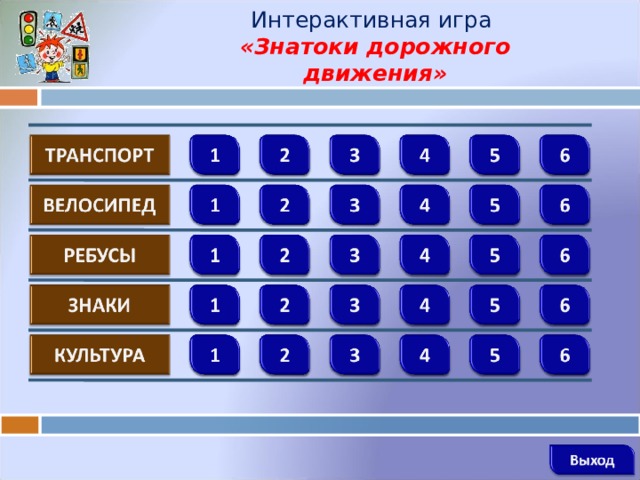 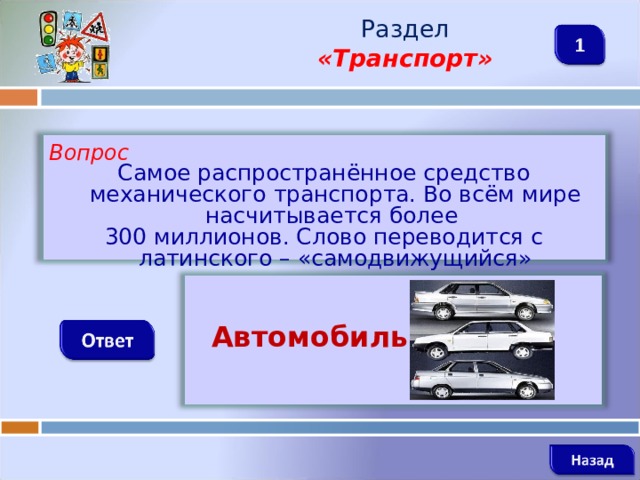 Раздел «Транспорт»ВопросСамое распространённое средство механического транспорта. Во всём мире насчитывается более300 миллионов. Слово переводится с латинского – «самодвижущийся»Автомобиль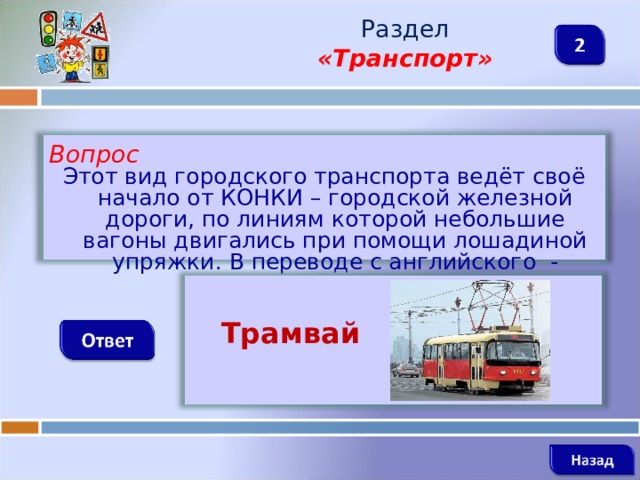 Раздел «Транспорт»ВопросЭтот вид городского транспорта ведёт своё начало от КОНКИ – городской железной дороги, по линиям которой небольшие вагоны двигались при помощи лошадиной упряжки. В переводе с английского - «тележка, путь»Трамва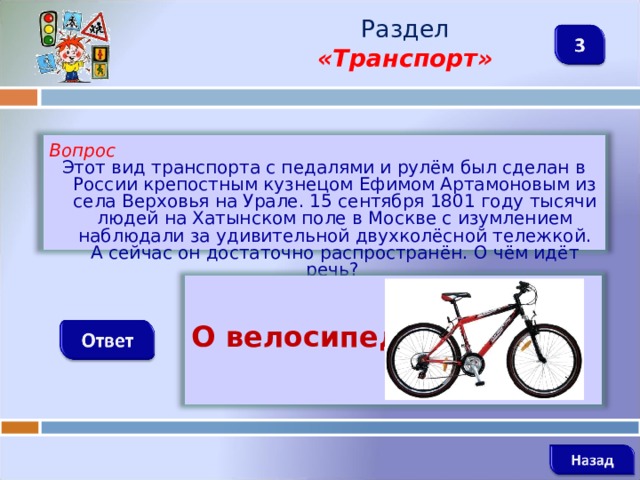 Раздел «Транспорт»ВопросЭтот вид транспорта с педалями и рулём был сделан в России крепостным кузнецом Ефимом Артамоновым из села Верховья на Урале. 15 сентября 1801 году тысячи людей на Хатынском поле в Москве с изумлением наблюдали за удивительной двухколёсной тележкой. А сейчас он достаточно распространён. О чём идёт речь?О велосипеде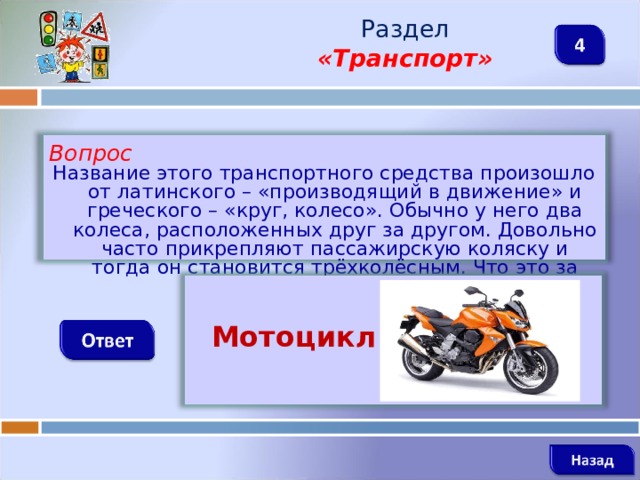 Раздел «Транспорт»ВопросНазвание этого транспортного средства произошло от латинского – «производящий в движение» и греческого – «круг, колесо». Обычно у него два колеса, расположенных друг за другом. Довольно часто прикрепляют пассажирскую коляску и тогда он становится трёхколёсным. Что это за транспорт?Мотоцикл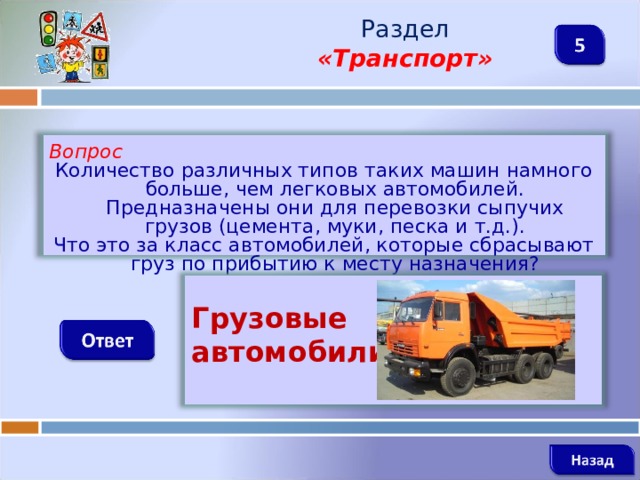 Раздел «Транспорт»ВопросКоличество различных типов таких машин намного больше, чем легковых автомобилей. Предназначены они для перевозки сыпучих грузов (цемента, муки, песка и т.д.).Что это за класс автомобилей, которые сбрасывают груз по прибытию к месту назначения?Грузовыеавтомобили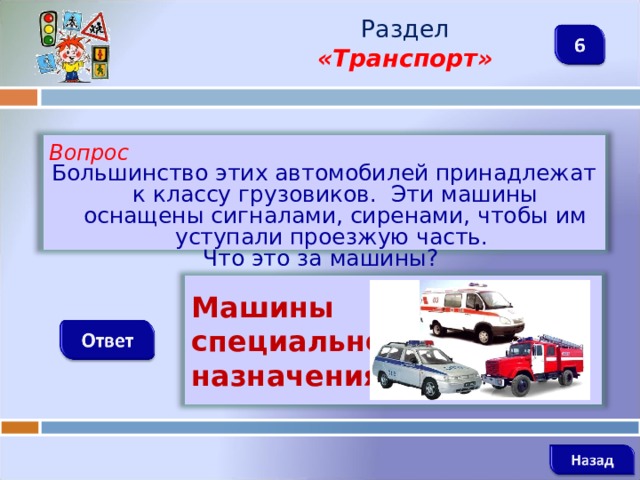 Раздел «Транспорт»ВопросБольшинство этих автомобилей принадлежат к классу грузовиков. Эти машины оснащены сигналами, сиренами, чтобы им уступали проезжую часть.Что это за машины?Машиныспециальногоназначени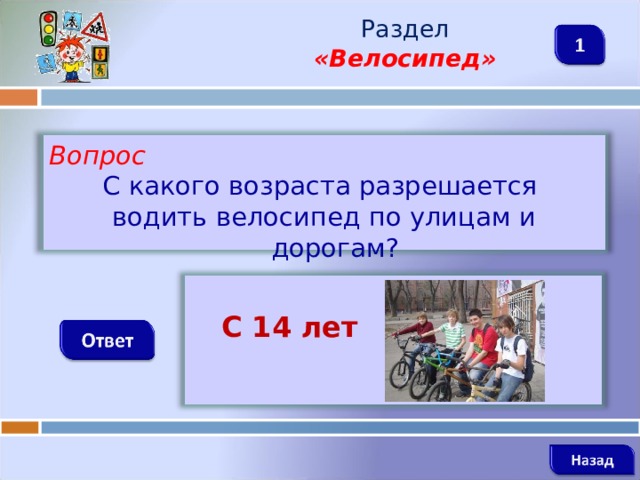 Раздел «Велосипед»ВопросС какого возраста разрешаетсяводить велосипед по улицам и дорогам?С 14 лет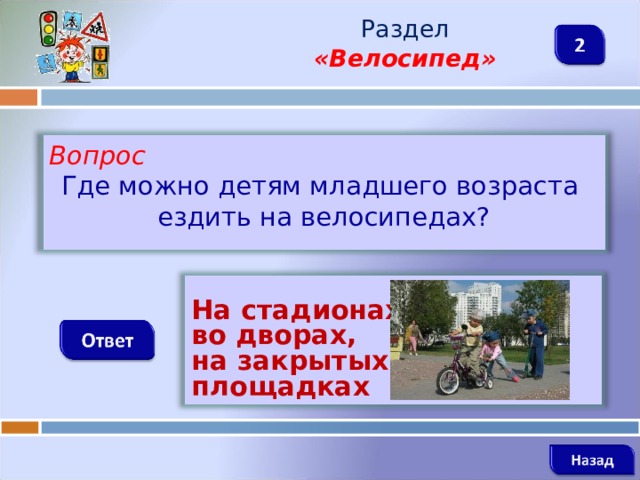 Раздел «Велосипед»ВопросГде можно детям младшего возрастаездить на велосипедах?На стадионах,во дворах,на закрытыхплощадках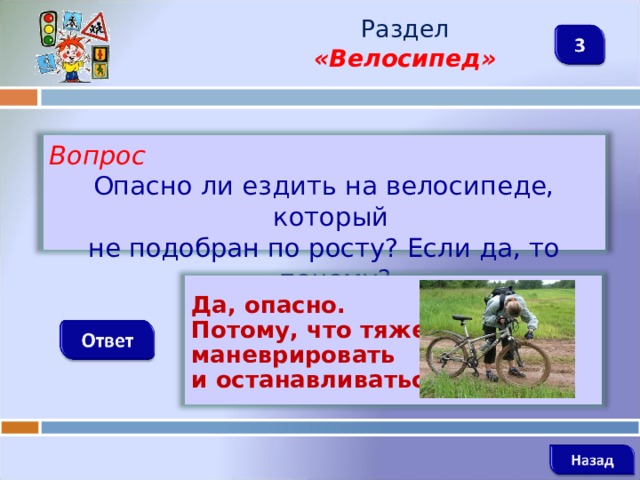 Раздел «Велосипед»ВопросОпасно ли ездить на велосипеде, которыйне подобран по росту? Если да, то почему?Да, опасно.Потому, что тяжеломаневрироватьи останавливаться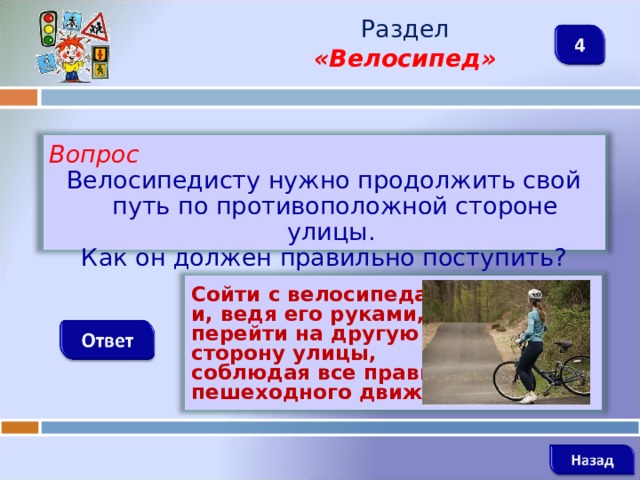 Раздел «Велосипед»ВопросВелосипедисту нужно продолжить свой путь по противоположной стороне улицы.Как он должен правильно поступить?Сойти с велосипедаи, ведя его руками,перейти на другуюсторону улицы,соблюдая все правилапешеходного движени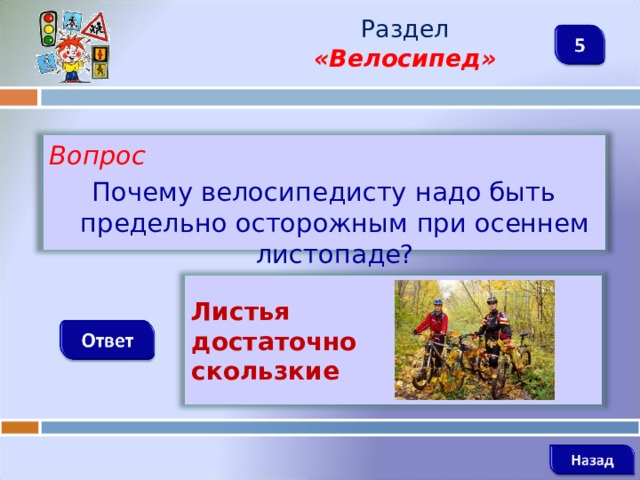 Раздел «Велосипед»ВопросПочему велосипедисту надо быть предельно осторожным при осеннем листопаде?Листьядостаточноскользкие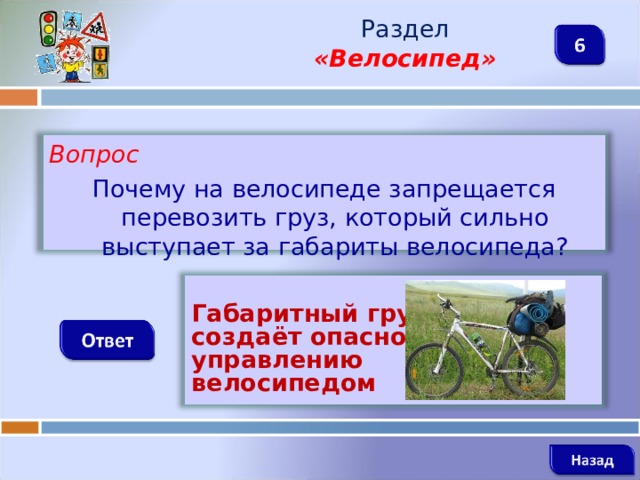 Раздел «Велосипед»ВопросПочему на велосипеде запрещается перевозить груз, который сильно выступает за габариты велосипеда?Габаритный грузсоздаёт опасностьуправлениювелосипедом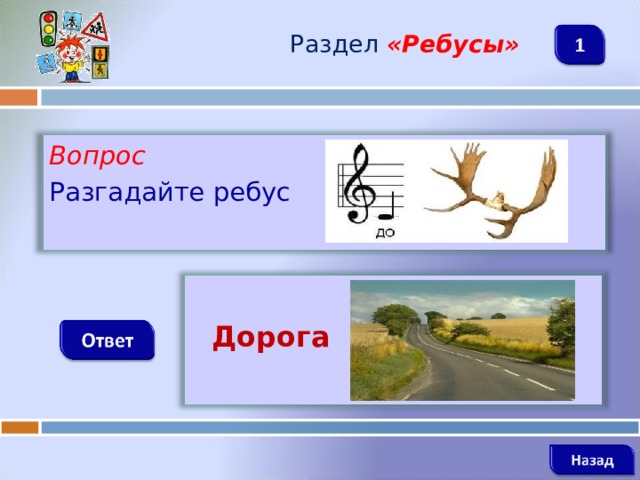 Раздел «Ребусы»ВопросРазгадайте ребусДорога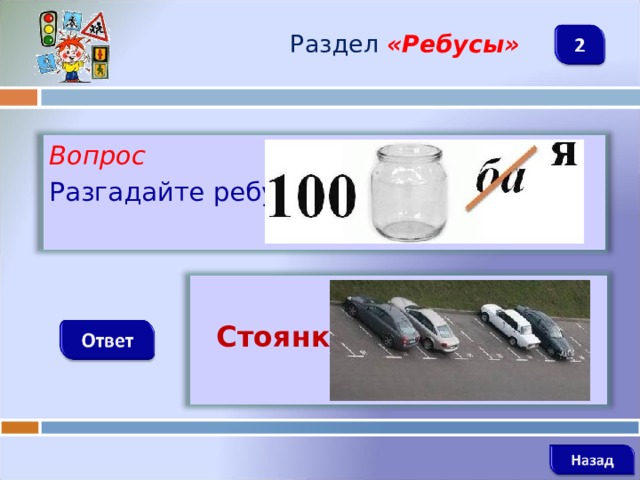 Раздел «Ребусы»ВопросРазгадайте ребусСтоянка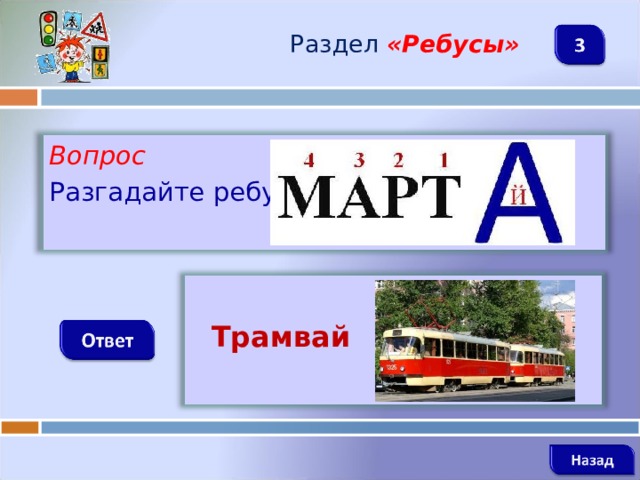 Раздел «Ребусы»ВопросРазгадайте ребусТрамвай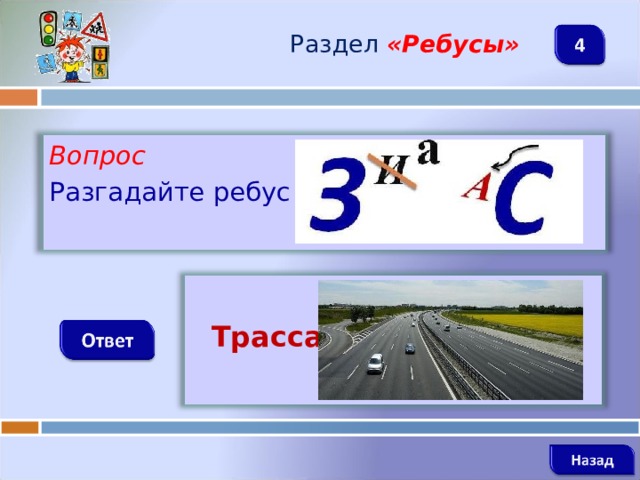 Раздел «Ребусы»ВопросРазгадайте ребусТрасса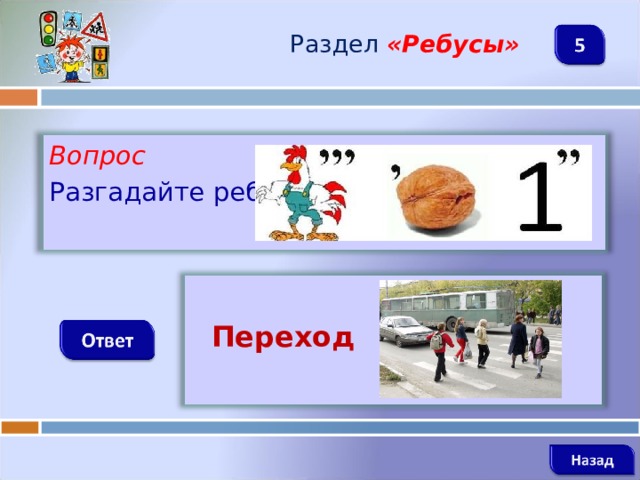 Раздел «Ребусы»ВопросРазгадайте ребусПереход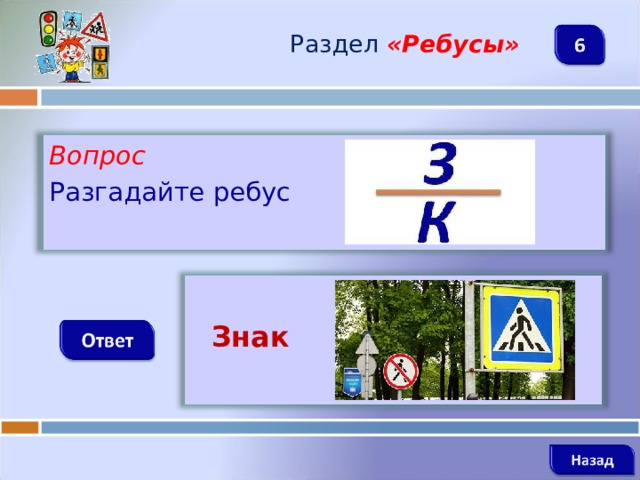 Раздел «Ребусы»ВопросРазгадайте ребусЗнак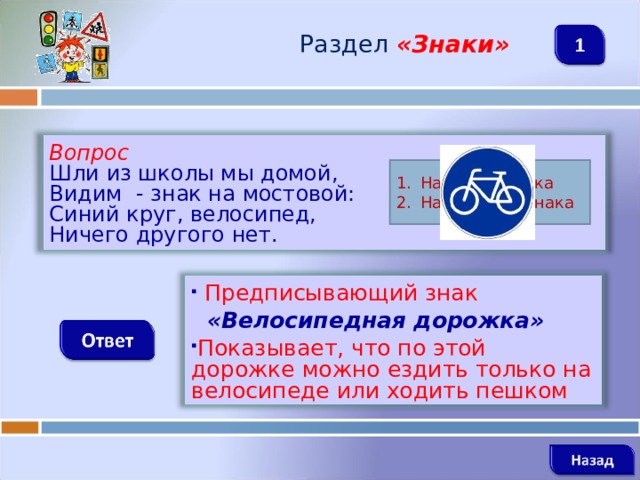 Раздел «Знаки»ВопросШли из школы мы домой,Видим - знак на мостовой:Синий круг, велосипед,Ничего другого нет.Название знакаНазначение знакаПредписывающий знак«Велосипедная дорожка»Показывает, что по этой дорожке можно ездить только на велосипеде или ходить пешком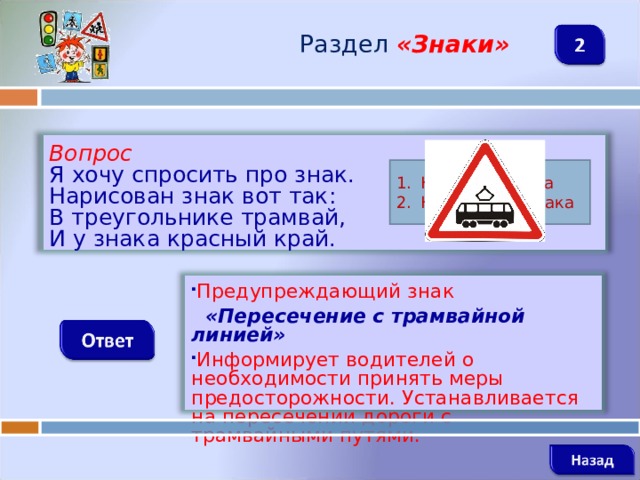 Раздел «Знаки»ВопросЯ хочу спросить про знак.Нарисован знак вот так:В треугольнике трамвай,И у знака красный край.Название знакаНазначение знакаПредупреждающий знак«Пересечение с трамвайной линией»Информирует водителей о необходимости принять меры предосторожности. Устанавливается на пересечении дороги с трамвайными путями.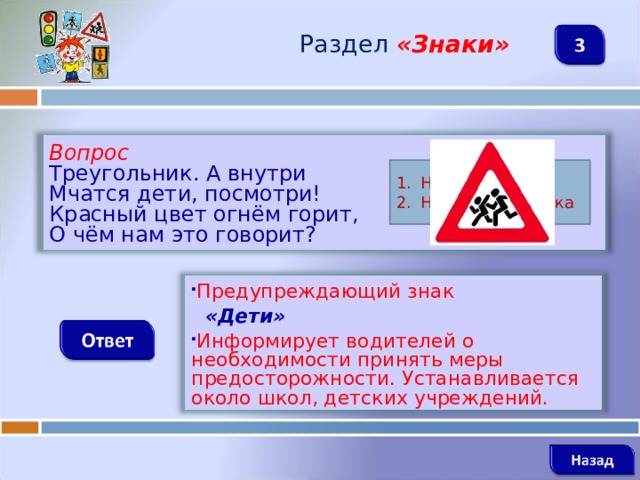 Раздел «Знаки»ВопросТреугольник. А внутриМчатся дети, посмотри!Красный цвет огнём горит,О чём нам это говорит?Название знакаНазначение знакаПредупреждающий знак«Дети»Информирует водителей о необходимости принять меры предосторожности. Устанавливается около школ, детских учреждений.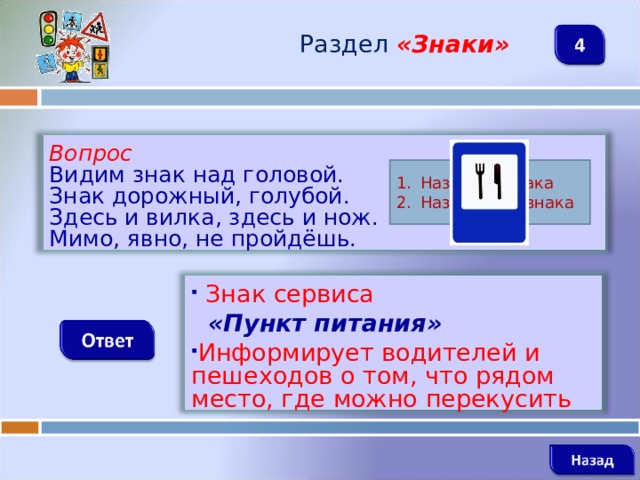 Раздел «Знаки»ВопросВидим знак над головой.Знак дорожный, голубой.Здесь и вилка, здесь и нож.Мимо, явно, не пройдёшь.Название знакаНазначение знакаЗнак сервиса«Пункт питания»Информирует водителей и пешеходов о том, что рядом место, где можно перекусить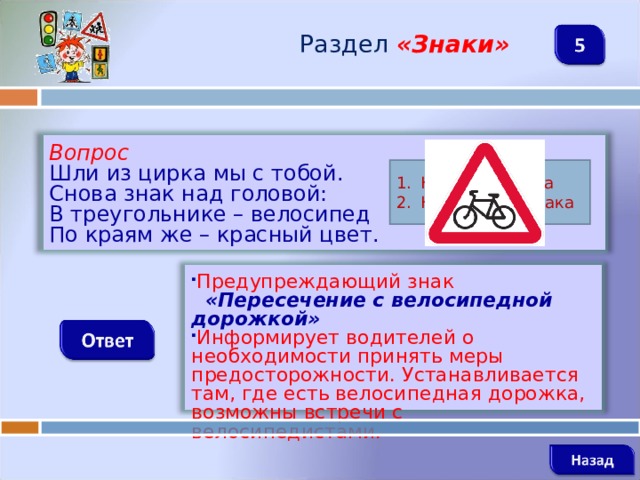 Раздел «Знаки»ВопросШли из цирка мы с тобой.Снова знак над головой:В треугольнике – велосипедПо краям же – красный цвет.Название знакаНазначение знакаПредупреждающий знак«Пересечение с велосипедной дорожкой»Информирует водителей о необходимости принять меры предосторожности. Устанавливается там, где есть велосипедная дорожка, возможны встречи с велосипедистами.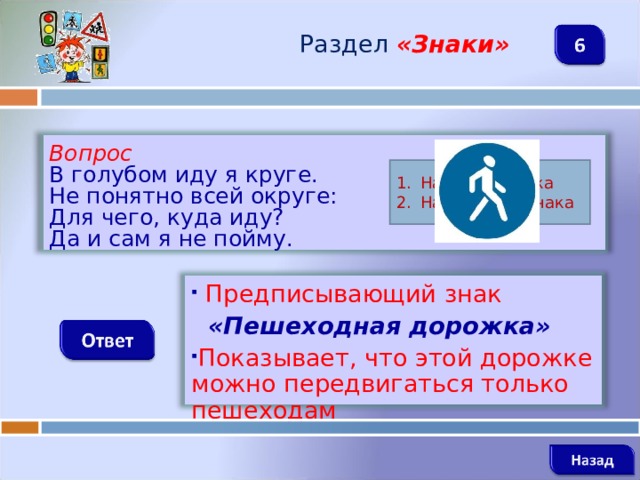 Раздел «Знаки»ВопросВ голубом иду я круге.Не понятно всей округе:Для чего, куда иду?Да и сам я не пойму.Название знакаНазначение знакаПредписывающий знак«Пешеходная дорожка»Показывает, что этой дорожке можно передвигаться только пешеходам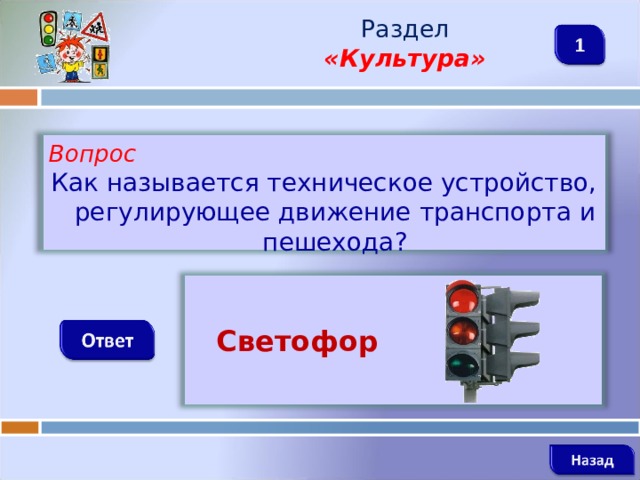 Раздел «Культура»ВопросКак называется техническое устройство, регулирующее движение транспорта и пешехода?Светофор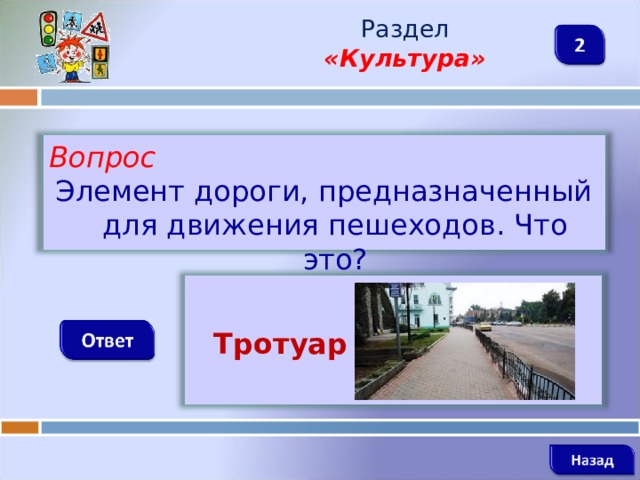 Раздел «Культура»ВопросЭлемент дороги, предназначенный для движения пешеходов. Что это?Тротуар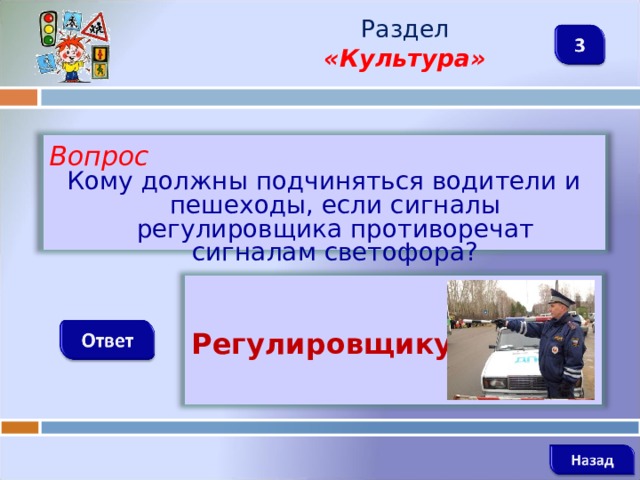 Раздел «Культура»ВопросКому должны подчиняться водители и пешеходы, если сигналы регулировщика противоречат сигналам светофора?Регулировщику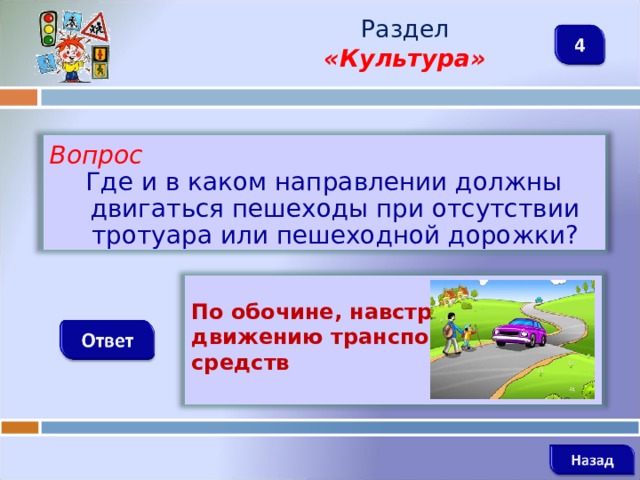 Раздел «Культура»ВопросГде и в каком направлении должны двигаться пешеходы при отсутствии тротуара или пешеходной дорожки?По обочине, навстречудвижению транспортныхсредств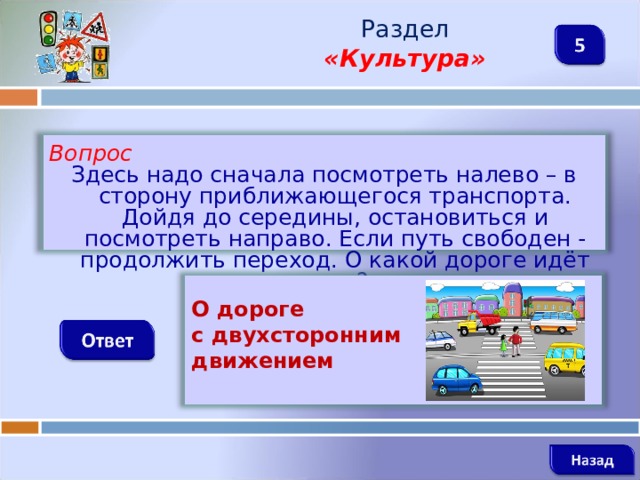 Раздел «Культура»ВопросЗдесь надо сначала посмотреть налево – в сторону приближающегося транспорта. Дойдя до середины, остановиться и посмотреть направо. Если путь свободен - продолжить переход. О какой дороге идёт речь?О дорогес двухстороннимдвижением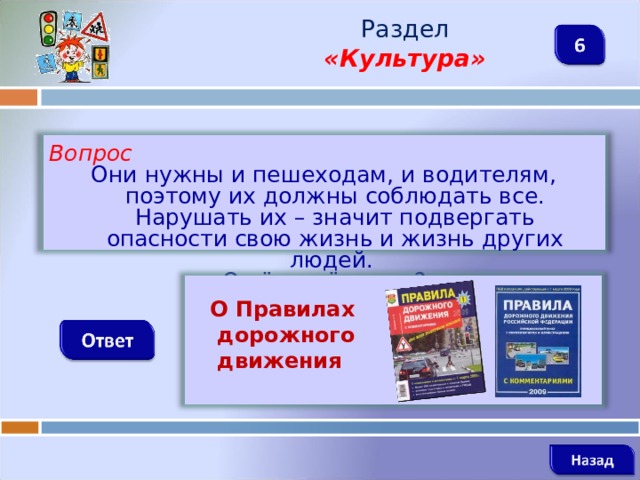 Раздел «Культура»ВопросОни нужны и пешеходам, и водителям, поэтому их должны соблюдать все. Нарушать их – значит подвергать опасности свою жизнь и жизнь других людей.О чём идёт речь?О Правилахдорожногодвижения